         Câu 1 (1,5 điểm):   Trên cùng một mặt phẳng tọa độ cho Parabol (P):  và đường thẳng    (D):  Vẽ (P) và (D) trên cùng một mặt phẳng tọa độ.Tìm tọa độ giao điểm của (P) và (D) bằng phép toán.Câu 5 (1,0 điểm)     Khi mới nhận lớp 9A, cô giáo chủ nhiệm dự định chia lớp thành 4 tổ có số học sinh như nhau. Nhưng sau khi khai giảng xong có 4 bạn học sinh chuyển đi. Do đó, cô giáo chủ nhiệm thay đổi phương án và chia đều số học sinh còn lại thành 3 tổ. Hỏi lớp 9A hiện có bao nhiêu học sinh, biết rằng so với phương án dự định ban đầu, số học sinh mỗi tổ hiện nay nhiều hơn 2 học sinh.Câu 6  ( 1 điểm)         Một cốc nước hình trụ có chiều cao 15cm, bán kính đáy là 3cm và lượng nước ban đầu trong cốc cao 12cm. Thả chìm hoàn toàn vào cốc nước 3 viên bi thủy tinh hình cầu có cùng bán kính là 2cm. (Giả sử độ dày của thành cốc và đáy cốc không đáng kể - mô phỏng bằng hình vẽ)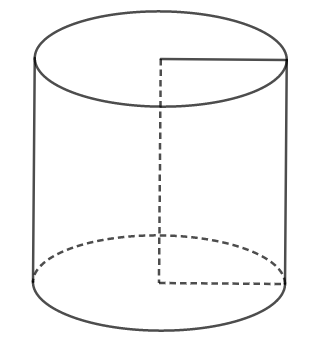 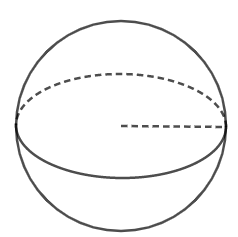     a) Tính thể tích của nước trong cốc.    b) Khi thả 3 viên bi hình cầu vào cốc thì nước trong cốc có bị tràn ra ngoài không? Nếu có hãy tính thể tích nước bị tràn ra ngoài? (Biết công thức tính thể tích của hình trụ là , thể tích hình cầu là , lấy các kết quả làm tròn đến chữ số thập phân thứ 2)Câu 7 ( 1 điểm)    Quy tắc sau đây cho ta biết CAN, CHI của năm  nào đó.    Để xác định CAN, ta tìm số dư  trong phép chia X cho 10 và  tra vào bảng 1.    Để xác định CHI, ta tìm số dư    trong phép chia X cho 12  và  tra vào bảng 2.Ví dụ:  năm  có CAN là Canh, có CHI  là  Tí.Bảng 1Bảng 2     a) Em hãy sử dụng quy tắc trên để xác định CAN, CHI của năm 1984?     b) Trần Hưng Đạo (còn gọi là Hưng Đạo Đại Vương), tên thật là Trần Quốc Tuấn, là một nhà chính trị, nhà quân sự lỗi lạc của dân tộc Việt Nam. Vào năm Mậu Tí cuối thế kỉ thứ 13, ông đã chỉ huy quân dân ta đánh bại cuộc xâm lược của quân Nguyên – Mông lần thứ ba. Em hãy xác định chính xác sự kiện trên xảy ra vào năm bao nhiêu?   Câu 8: (2,5 điểm):    Cho tam giác ABC nhọn (AB < AC) nội tiếp đường tròn (O) . Ba đường cao AD, BE, CF cắt nhau tại H. Tia AD cắt đường tròn (O) tại K. Chứng minh:  Tứ giác AFHE, BFEC nội tiếp đường tròn.Chứng minh: AE.AC = AF.AB và Gọi I là giao điểm của FD và BE. Chứng minh: IH.BE = EH.BICâu 9   Gieo hai con xúc xắc cân đối và đồng chất. Tính xác suất để tổng số chấm xuất hiện ở mặt trên cùng của hai con xúc xắc bằng 10.                                                   Hết       ĐÁP ÁN VÀ THANG ĐIỂM ĐỀ CHÍNH THỨCCâu 2 ( 1 điểm)   Cho phương trình 3x2 – 2x – 5 = 0 có hai nghiệm x1, x2, không giải phương trình hãy tính giá trị của biểu thức Câu 3 (1 điểm)    Thực hiện chương trình khuyến mãi tri ân khách hàng, một siêu thị điện máy khuyến mãi giảm giá 20% cho tất cả các sản phẩm. Nếu là khách hàng có thẻ Vip thì siêu thị giảm thêm 5% so với giá đã giảm.       a) Một khách hàng bình thường (không có thẻ Vip) đến siêu thị trên mua 1 chiếc Tivi có giá niêm yết là 15 000 000 đồng thì phải trả bao nhiêu tiền?      b) Một khách hàng có thẻ Vip của siêu thị trên khi mua 1 chiếc tủ lạnh có giá niêm yết là 30 000 000 đồng thì phải trả bao nhiêu tiền?    Câu 4 (1 điểm)Càng lên cao thì nhiệt độ không khí càng giảm. Mối liên hệ giữa nhiệt độ không khí y và độ cao x (so với mặt đất) được cho bởi hàm số y = ax + b có đồ thị như hình bên (nhiệt độ y tính theo 0C và độ cao x tính theo mét). Tại một địa điểm trên mặt đất người ta đo được nhiệt độ không khí là 280C và cứ lên cao 1000m thì nhiệt độ giảm 60CXác định a, b trong công thức trên.Em hãy tính nhiệt độ không khí khi ở độ cao 2,5km so với mặt đất?và cứ lên cao 1000m thì nhiệt độ giảm 60CXác định a, b trong công thức trên.Em hãy tính nhiệt độ không khí khi ở độ cao 2,5km so với mặt đất?0123456789CANCanhTânNhâmQuýGiápẤtBínhĐinhMậuKỷ01234567891011CHIThânDậuTuấtHợiTíSửuDầnMẹoThìnTỵNgọMùiCÂUĐÁP ÁNĐIỂM1a)Lập bảng giá trị đúngVẽ đồ thị đúng b)Tìm tọa độ giao điểm đúng0,5x20,5x20,52Phương trình 3x2 – 2x – 5 = 0 có hai nghiệm x1, x2, theo hệ thức Vi-ét ta có: Theo đề bài ta có: 0,50,250,253a) Số tiền phải trả khi khách hàng ( không có thẻ Vip) khi mua 1 chiếc tivi là:        15 000 000 . (100% - 20%) = 12 000 000 (đồng)b) Số tiền phải trả khi khách hàng có thẻ Vip khi mua tủ lạnh là:       30 000 000 . (100% - 20%).(100% - 5%) = 22 800 000 (đồng)0,25 đ0,250,5 đ5- Đặt ẩn và điều kiện cho ẩn- Thiết lập được phương trinh- Giải phương trình- Kết luận0,25 đ0,25 đ0,25 đ0,25 đ4a) Mối liên hệ giữa nhiệt độ không khí y và độ cao x theo hàm số y = ax + bDựa vào đề bài và đồ thị, với x = 0 thì y = 28, ta có phương trình:            a.0 + b = 28  (1)Với x = 1000 thì y = 22 ta có phương trình:                      a.1000 + b = 22   (2)Từ (1) và (2) ta có hpt   Giải hpt ta được Vậy, hàm số b) Nhiệt độ không khí ở độ cao 2,5km là 0,250,250,250,256a) Thể tích của nước trong cốcb) Thể tích của cốc hình trụThể tích của nước trong cốc và thể tích của 3 viên bi hình cầuTổng thể tích của nước và bi lớn hơn thể tích của cốc nên nước bị tràn ra ngoài, thể tích bị tràn là 439,6 – 423,9 = 15,7 (cm3)0,50,250,257a)	Vì  chia  dư  nên CAN là  Giáp						               Vì  chia  dư  nên CHI   là  Tí                                                                        Vì CAN của năm Mậu Tí là Mậu nên suy ra chữ số tận cùng của năm đó là chữ số 8. Mặt khác do năm đó xảy ra vào cuối thế kỉ 13 nên năm đó sẽ có dạng là  ( c là các chữ số 5,6,7,8 hoặc 9)Vì CHI của năm Mậu Tí là Tí nên  . Do đó năm cần tìm là                 0,50,58a) Chứng minh mối tứ giác nội tiếp đúng b) Xét tam giác  vuông AEB và tam giác vuông AFB có góc nhọn A chung. Suy ra tam giác AEB đồng dạng tam giác AFB => AE.AC = AF.AB- Vì tứ giác BFEC nội tiếp nên góc AEF = góc AHF = góc ABC. Mà góc ABC = góc AKCSuy ra góc AHF = góc AKCc) Chứng minh DH là đường phân giác trong của tam giác IDE, suy raChứng minh BD là đường phân giác ngoài của tam giác IDE, suy ra Từ (1) và (2) suy ran: IH.BE = BI.HE0,5.20,250,250,250,250,250,259Kí hiệu  là kết quả con xúc xắc thứ nhất xuất hiện  chấm và con xúc xắc thứ hai xuất hiện  chấm.Không gian mẫu .Số phần tử của không gian mẫu là .Đặt biến cố A: "tổng số chấm trên mặt xuất hiện của hai con xúc xắc bằng 10".Suy ra số kết quả thuận lợi cho biến cố A là 3.Suy ra .